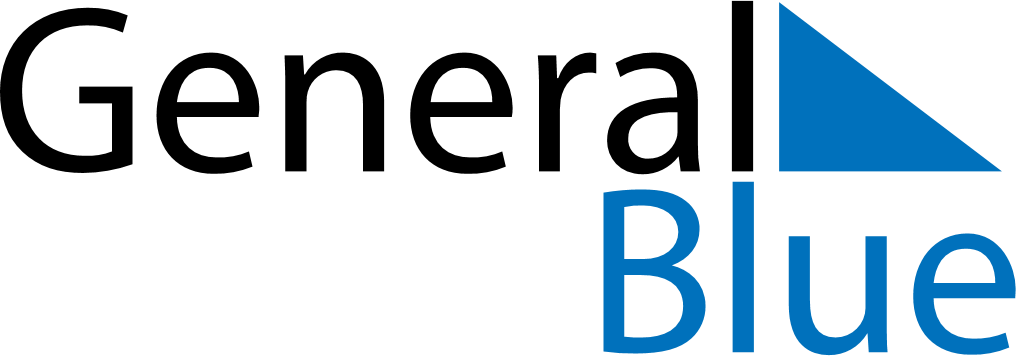 November 2028November 2028November 2028The NetherlandsThe NetherlandsMONTUEWEDTHUFRISATSUN123456789101112Saint Martin131415161718192021222324252627282930